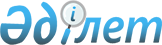 О мерах по реализации Закона Республики Казахстан "О внесении изменений и дополнений в некоторые законодательные акты Республики Казахстан по вопросам экологического аудита"Распоряжение Премьер-Министра Республики Казахстан от 1 сентября 2005 года N 240-р

     В целях реализации Закона Республики Казахстан от 8 июля 2005 года "О внесении изменений и дополнений в некоторые законодательные акты Республики Казахстан по вопросам экологического аудита" (далее - Закон) Министерству охраны окружающей среды Республики Казахстан в двухмесячный срок со дня вступления Закона в силу внести на рассмотрение Правительства Республики Казахстан проект постановления Правительства Республики Казахстан "О внесении изменений и дополнений в постановление Правительства Республики Казахстан от 23 августа 2004 года N 889" и принять приказ Министра охраны окружающей среды Республики Казахстан "Об утверждении состава и правил работы квалификационной комиссии по аттестации экологических аудиторов, а также правил аттестации экологических аудиторов".     Премьер-Министр 
					© 2012. РГП на ПХВ «Институт законодательства и правовой информации Республики Казахстан» Министерства юстиции Республики Казахстан
				